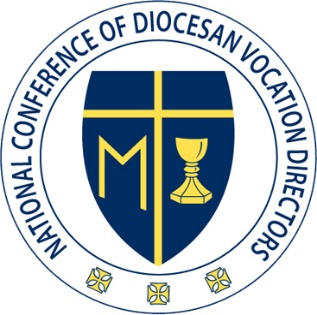 NCDVD Executive Board Meeting AgendaWednesday, September 30, 2020—Zoom Meeting4:00 pm EST	BUSINESS MEETING Members Present:Rose Sullivan—Executive Director Cathryn SullivanFr. Jeff Eirvin—President Fr. Neal Hock—Treasurer Fr. Sam Ward—Secretary Fr. Brian Buettner—At-Large Member Fr. Chuck Dornquast—At-Large MemberGuest Present:Fr. Richard McNeillie, Archdiocese of Galveston-HoustonMembers Excused:Fr. Edwin Leonard—Vice PresidentFr. Jeff opened the meeting at 4:06 pm and led prayer.Fr. Richard McNeillie on the Hallow AppThe Halllow App is for the interior life and spirituality; it’s the #1 Catholic app in the Apple App Store (300,000+ downloads).  The app provides a way to prepare a spiritual plan of life and deepen your prayer life. Are the men in discernment a target audience of the use of the Hallow app?The possibility of developing content for vocations discernment in the Guest Section.Free download for priests and seminarians. Questions to consider:Need assurance that it is a solidly Catholic group of app developers if NCDVD would collaborate with them.  Are there a significant number of international users?What type of content and how much content are they looking for?NCDVD focuses on diocesan priesthood.  What scope are they looking at?  For Religious Life?  For Men and Women? What is their timeline for this project?  Fr. Richard said that perhaps by the end of this year.  To set up a meeting with Hallow app and 2-3 Board Members.Rose motioned to approved moving forward with conversations with Hallow; Motion Seconded by Fr. Chuck.  Motion unanimously approved. Fr. Jeff will lead this effort Mentor Program for new Vocation DirectorsList of new V.D.’s sent to Board MembersBoard Members are asked to choose the V.D. that they will reach out to.To reach out to the four times per year, including at Convention. Update on Regional Coordinators—Fr. Chuck Fr. Edwin and Fr. Chuck are developing a training program for Regional CoordinatorsEstablishing connections with V.D. in your Region.Plan regular Zoom meetings for Region.Attend NCDVD Regional Coordinators Meetings or send a representative from their Region if they cannot attend. Support and regular communication with V.D.’s in your Region. Knights of Columbus Supreme CouncilRose spoke with Fr. Jeff about this yesterday.Rose received a phone call from Fr. Jonathan Kalish from KofC.Fr. McGivney Beatification on October 31.72 hour liturgical festival in honor of Fr. McGivney and to celebrate diocesan priesthood since he was a diocesan priest.  The Dominicans run the parish where he is buried.The KofC are inviting NCDVD to participate in the festival, including bishops, priests, and seminarians.  Need to take into account COVID travel restrictions. Provide a digital Bulletin Board for intentions for priests and vocations.Rose will plan to attend the event to represent NCDVD if safe and possible. FOCUS SEEK21 Virtual BoothFebruary 4-7, 2021For Board Members to host the Diocesan Priest Virtual Booth during break times.Rose motioned for NCDVD to provide the Virtual Booth; Fr. Chuck seconded the motion; Motion unanimously approved. A separate Seminarian involvement for leading a Holy Hour is still a possibility as part of the SEEK schedule.  Convention 2021 Planning in DallasDecember 14-17Travel days on December 14 & 17.  Convention planning all-day on December 15 & 16.Looking at booking 2021 and 2022 Keynote Speakers. Finances$6,000 in outstanding Institute and Convention registration fees. Next Meeting—Thursday, November 5 at 1:00 pm Meeting adjourned at 5:20 pm with a Closing Prayer.  